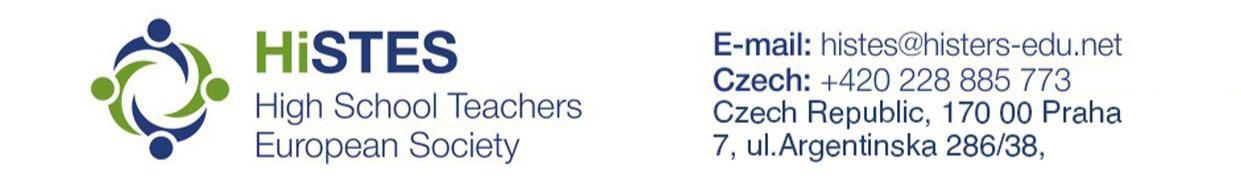 INTERNATIONAL INNOVATIVE CENTER «PERSPEKTIVAPLUS»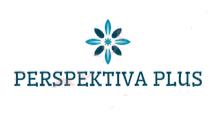 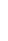 Site:http:// perspektiva -plus . pro/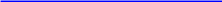 E-mail:perspektiva.1969@gmail.comMasarykovatřída 668/29,Teplice, Czech RepublicПриглашаем принять участие в Международной научно-практической конференции.Название конференции: «Актуальные вопросы современного образования и воспитания»Цели и задачиСоздание условий для повышения профессионального мастерства педагогов, распространение эффективного педагогического опыта;Применение инновационных педагогических технологий в образовательном процессе; смотр педагогических достижений в процессе деятельности педагога;Распространение педагогического опыта;Поддержка и развитие научно-методической работы педагогов.Языки:  русский,  английский,  чешский,  немецкий,  французский,  казахский,монгольский, белорусский, украинский, татарский языки и т. д.Организационный комитет конференцииДугарджавЛувсанцэрэнгийн, доктор исторических наук, профессор, первый заместитель директора Улан-Баторского филиала «РЭУ им. Г. В. Плеханова».Тарасов Сергей Анатольевич, основатель и руководитель Открытой Европейскойакадемии экономики и политики город Прага, доктор философии, специалист по международным отношениям, управлением персоналом и экономики, руководитель проекта Европейской ассоциации преподавателей вузов город Гамбург.Максимова Ольга Пурбаевна, руководитель Русского центра при Улан-Баторском филиале «РЭУ им. Г. В. Плеханова».Шушкевич Светлана Николаевна, Ph.d, генеральный директор Международного центра «Perspektivaplus», профессор РАЕ, психолог, писатель-публицист.Мамунова Татьяна Матвеевна, кандидат педагогических наук, доцент.Электронный адрес Оргкомитета: perspektiva.1969@gmail.comУсловия участияКонференция проводится в заочной форме. Статьи можно опубликовать в Международном сборнике «Культура, просвещение, литература» (Чехия, Канада).Основные направления конференцииСекция 1. Актуальные вопросы современного образования Секция 2. ФГОС и особенности их примененияСекция 3. Инновационные технологии в педагогической деятельностиСекция 4. Открытое занятие и особенности его проведенияСекция 5. Патриотическое воспитаниеСекция 6. Работа с трудными подростками и современной молодёжьюСекция 7. Работа с родителямиСекция 8. История педагогики и образования Секция 9. Теория и методика обучения и воспитания Секция 10. Теория и методика дошкольного образования Секция 11. Теория и методика профессионального образования Секция 12. Теория и методика физического воспитания Секция 13. Дополнительное образование Секция 14. Музыкальное образование Секция 15. Коррекционная педагогика Секция 16. ПсихологияСекция 17. Теория, методика и организация социально-культурной деятельности ТРЕБОВАНИЯ К ОФОРМЛЕНИЮ МАТЕРИАЛОВФормат текста: Wordfor Windows.Формат страницы: А4 (210x297 мм). Поля: 2,5 см –со всех сторон. Шрифт: размер (кегль) – 14; тип – Times New Roman. Название печатается прописными буквами, шрифт – жирный, выравнивание по центру. Ниже через двойной интервал строчными буквами – инициалы и фамилия автора(ов). На следующей строке – полное название организации, город. После отступа в 2 интервала следует аннотация, ключевые слова, за которыми через 2 интервала – текст, печатаемый через одинарный интервал, абзацный отступ – 1,25 см, выравнивание по ширине. Название и номера рисунков указываются под рисунками, названия и номера таблиц – над таблицами. Таблицы, схемы, рисунки, формулы (только в редакторах Equation или MathType), графики не должны выходить за пределы указанных полей (шрифт в таблицах и на рисунках – не менее 11 пт). Ссылки на литературу в квадратных скобках. Наличие списка литературы обязательно. Переносы не ставить.Максимальное количество страниц – 10.электронном варианте каждая статья должна быть в отдельном файле. В имени файла укажите шифр (СТ-13), номер секции и фамилию первого автора (например, СТ-13 Секция 9 Петров).Сведения об авторах требуется оформить в табличной форме. В имени файла со сведениями об авторе укажите шифр конференции и фамилию первого автора (например, СТ-12 Петров).СВЕДЕНИЯ ОБ АВТОРЕ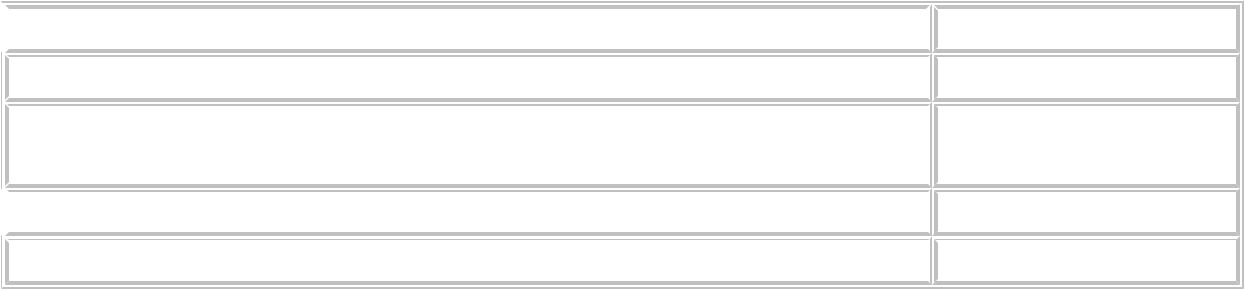 Ф.И.О. автора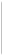 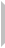 Место работы/учёбы (ВУЗ, ССУЗ или др. организация)Должность, кафедра без сокращений, ученая степень, ученое звание (при наличии)Адрес рабочий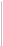 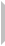 Адрес домашнийE-mail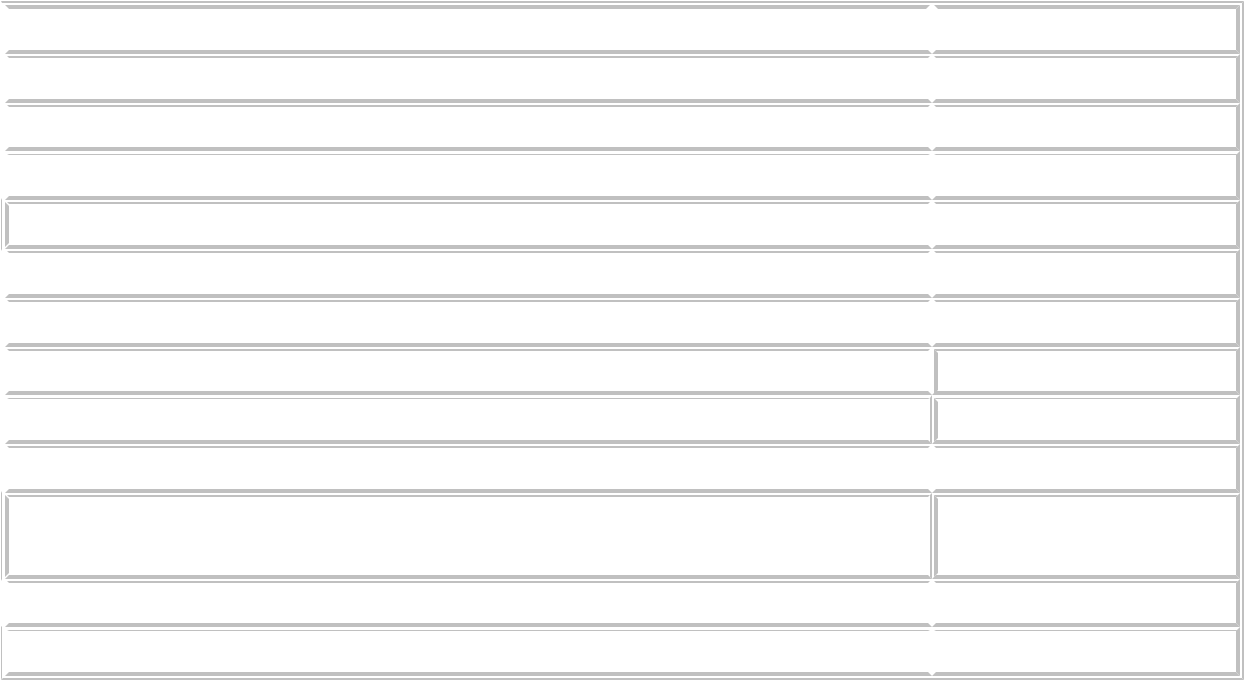 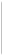 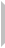 Контактный телефонНазвание статьи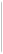 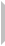 Шифр конференцииНомер секцииСТ-15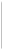 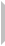 Количество страниц в докладе авторасертификат участника конференции электронный экземпляр сборника печатный экземпляр сборника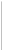 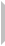 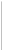 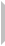 да/нет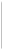 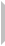 да/нетда/нетТребуемое количество экземпляров сборникаАдрес, на который высылать сборник и/или сертификат (с указанием индекса и фамилии получателя)Сумма и дата оплаты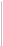 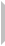 Источник, из которого Вы узнали о конференцииМатериалы, сведения об авторах и отсканированные квитанции об оплате (в разных файлах) необходимо отправить в одном письме по адресу perspektiva.1969@gmail.com до 28 февраля 2021года. Контактное лицо – Шушкевич Светлана Николаевна.При получении материалов, оргкомитет в течение двух дней подтверждает получение и принятие материалов к публикации. Авторам, отправившим материалы по электронной почте и не получившим подтверждения их получения оргкомитетом, просьбапродублировать заявку. По окончании конференции участники получают сертификаты участников и сертификаты публикации!Приложение 1Так как Международный инновационный центр находится в Чехии, предлагаем производить оплату через «Яндекс Деньги», VisaQiwiWallet.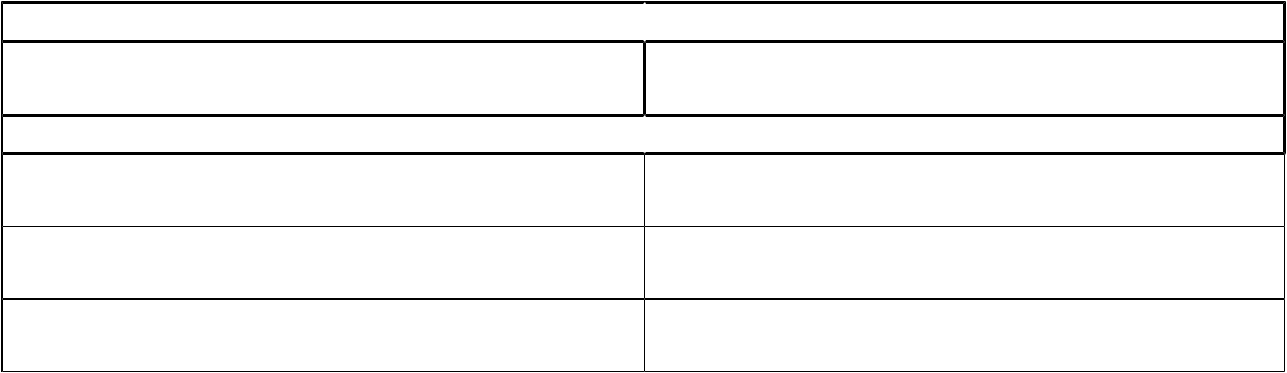 Название Номера счетов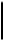 Яндекс Деньги410014676251568 (Светлана Николаевна Ю.)Visa Qiwi Wallet +79617956392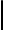 Карта Сбербанка (Viza)4276 4100 1737 8464 (АлександрДмитриевич Ю.)Карта Сбербанка (Мир)2202 2015 0875 0201 (Светлана Николаевна Ю.) (02/23)Яндекс Деньги( MasterCard)5599 0050 8707 2117 (Светлана Николаевна Ю.) (11\21) Svetlana IurchukЕсли у статьи несколько авторов, то оплачивается оргвзнос в полном объеме + 50 рублей за каждого автора (как пример).Реквизиты для банковского переводаДля платежей из-за границы:For payments from abroad:IBAN: CZ57 0300 0000 0002 8888 5820SWIFT: CEKOCZPPName of the bank: Československá obchodní banka, a. s..Legal address: Radlická 333/150, 150 57 Praha 5Account owner: VILLA FLORA s.r.oThe legal owner of the account: Masarykova třida 668/29, Teplice, 415 01 Czech Republic.Comment on payment: Your name, first name, date of birthCurrency of account: Czech Koruna (CZK)Комментарий к платежу: Ваша фамилия, имя, дата рожденияВалюта счета: Чешская крона (CZK)Финансовые условия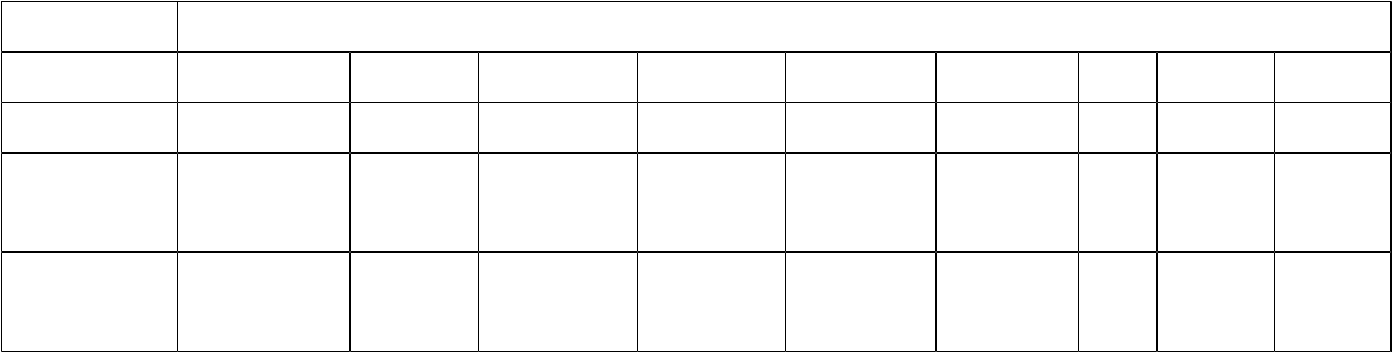 переводФормаРазмер организационного взносаРазмер организационного взносаРазмер организационного взносаучастияРоссийскиеКазахскиеМонгольскиеУкраинскаяБелорусскиеКиргизскиеЧешскиеРоссийскиеКазахскиеМонгольскиеУкраинскаяБелорусскиеКиргизскиеЕвроДолларыЧешскиерублитенгетугрикигривнарублисомыЕвроДолларыкронырублитенгетугрикигривнарублисомыкроныТолько диплом250150080008662432,7370руб./разработку150080008662432,7370Включитьруб./разработкуВключитьработу в400 руб.220016000172124865,46140электронный400 руб.220016000172124865,46140электронныйсборникПечатныйсборник +2000 руб10688722608306120292529647почтовый2000 руб10688722608306120292529647почтовый